LÝ LỊCH KHOA HỌC1. THÔNG TIN CHUNG Họ và tên: TRẦN THỊ QUYÊN                        Giới tính: NữNăm sinh: 1987Ngạch giảng viên: V.07.01.03.222Chức vụ: KhôngHọc vị: Thạc sĩHọc hàm: KhôngNgoại Ngữ: Tiếng anh CĐơn vị công tác: Bộ môn Khoa học đất, Khoa Lâm họcSố điện thoại: 0373537388Email: quyenhungyen87@gmail.com2. QUÁ TRÌNH ĐÀO TẠO(Năm tốt nghiệp, bậc đào tạo, chuyên ngành, nơi đào tạo) *2009, Kỹ sư, Lâm sinh, Trường Đại học Lâm nghiệp*2012, Thạc sĩ, Lâm sinh, Trường Đại học Lâm nghiệp3. QUÁ TRÌNH CÔNG TÁC      (Thời gian, vị trí công tác, lĩnh vực chuyên môn, đơn vị)*12/2009 - 11/2012: Giảng viên , Ban Nông Lâm,  cơ sở II, Trường Đại học Lâm nghiệp*Từ 11/2012 đến nay: Giảng viên biên chế, Bộ môn Khoa học đất, Khoa Lâm học, Trường Đại học Lâm nghiệp4. LĨNH VỰC GIẢNG DẠYĐại học-Khoa học đất đại cương5. LĨNH VỰC NGHIÊN CỨU (Ghi lĩnh vực nghiên cứu, hướng nghiên cứu)-Khoa học đất-Độ phì đất6. ĐỀ TÀI/DỰ ÁN/NHIỆM VỤ KHCN ĐÃ CHỦ TRÌ VÀ THAM GIA(Trật tự trình bày Đề tài/Chương trình/dự án/nghiệm vụ KH&CN: tên đề tài/dự án /nhiệm vụ, đề tài cấp quản lý, mã số (nếu có), năm bắt đầu đến năm kết thúc)6.1. Đề tài/Dự án/Nhiệm vụ KH&CN chủ trì6.2. Đề tài/Dự án/Nhiệm vụ KH&CN tham giaCấp Tỉnh/Thành phố1. « Đánh giá sinh trưởng và kỹ thuật trồng các loài cây phục vụ công tác trồng rừng sản xuất và đề xuất biện pháp kinh doanh hiệu quả » Chủ trì : PGS.TS. Nguyễn Minh Thanh. Cộng tác viên: Trần Thị Quyên + 6. Năm 2018. * Cấp Cơ sở1. Đề tài cấp trường Đại học Lâm nghiệp, “Xác định mật độ và hoạt tính của một số nhóm vi sinh vật đất dưới các trạng thái thảm thực vật tại Đà Bắc, Hòa Bình”, Chủ nhiệm đề tài: TS. Nguyễn Minh Thanh, Thành viên: Trần Thị Nhâm, Trần Thị Quyên, Năm 20152. Đề tài cấp trường Đại học Lâm nghiệp, “Biến động Phôt pho vô cơ và hữu cơ hòa tan trong đất rừng sau cháy”, Chủ nhiệm đề tài: TS. Đinh Mai Vân, Thành viên: Trần Thị Nhâm, Phí Đăng Sơn, Nguyễn Hoàng Hương, Trần Thị Quyên, Mã số: LN.LH – 2018.20 , Năm 20187. CÔNG TRÌNH KHOA HỌC ĐÃ CÔNG BỐ7.1. BÀI BÁO, BÁO CÁO KHOA HỌC A. Trong nước 1.  Đinh Mai Vân,  Ma  Thùy  Nhung,  Trần  Thị  Quyên,  Trần  Thị  Hằng, Bước đầu nghiên cứu sự  giải phóng phốt pho hòa tan trong đất rừng dưới ảnh hưởng của quá trình khô  –  tái ẩm trong điều kiện phòng thí nghiệm, Tạp  chí  Khoa  học  Lâm nghiệp, Trường Đại học Lâm nghiệp. Số 1. Trang 114 – 122. Năm 2019.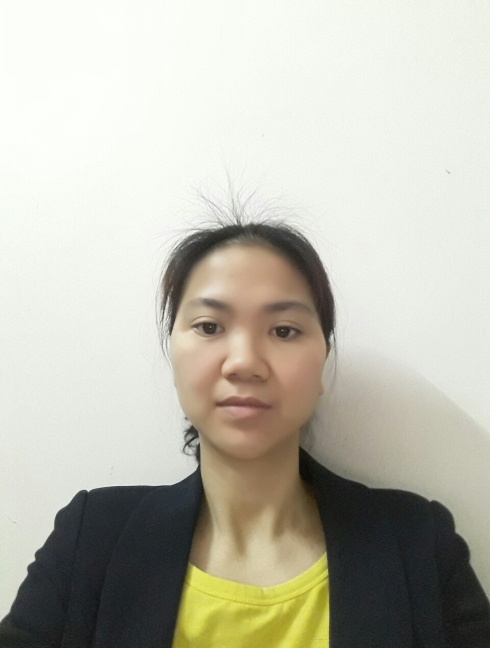 Hà Nội ngày 02 tháng 4 năm 2020XÁC NHẬN CỦA CƠ QUANNGƯỜI KHAITrần Thị Quyên